PARENT ACTIVITY LETTER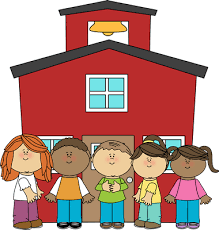 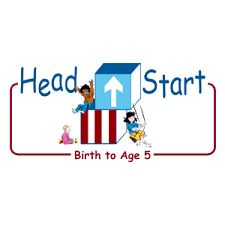 The PAL Letters are developed to support your child’s academic/social-emotional progress and are related to the program’s School Readiness goals.FOCUS BOOKRecommended Read Aloud: The Girl Who Wore Too Muchby Margaret Read MacDonald.***Please remember to read aloud to your child daily. We recommend reading a minimum of 3 hours per week with your child.Primary Objectives for the activity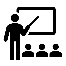 This activity will encourage obj.14aThink symbolicallyAt home, think about ideas you have recently read or talked about that sparked your child’s interest. Gather magazines that contain pictures representing these concepts. For example, if you have talked about different insects, look for magazines that include pictures of a variety of insects. Some other ideas are vehicles, flowers, or birds. Invite your child to make a poster for the idea you have talked about. Explain that he/she may draw pictures to represent his/her idea or cut them out of magazines and glue them to the large paper. Write down some of your child’s words or encourage him/her to write his/her own words to the poster.